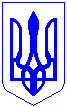 ЗМІЇВСЬКА МІСЬКА РАДАЧУГУЇВСЬКОГО РАЙОНУ ХАРКІВСЬКОЇ ОБЛАСТІХХХVІІ сесія VІІІ скликанняРІШЕННЯПро затвердження гр. Абєлєнцевій Л. І. технічної документації із землеустрою щодо встановлення (відновлення) меж земельної ділянки в натурі (на місцевості) та передачу її в оренду для                будівництва і обслуговування житлового                      будинку, господарських будівель і споруд                    (присадибна ділянка), що розташована по                  Х Розглянувши клопотання гр. Абєлєнцевої Лії Іракліївни, ідентифікаційний номер Х, яка зареєстрована за адресою: Х, про затвердження технічної документації із землеустрою щодо встановлення меж земельної ділянки в натурі (на місцевості) та передачу її в оренду для будівництва і обслуговування житлового будинку, господарських будівель і споруд (присадибна ділянка), що розташована за адресою: Х, враховуючи надану технічну документацію із землеустрою, виконану ТОВ Консультаційний сервісний центр “ГУДВІЛ”, витяг з Державного земельного кадастру про земельну ділянку № НВ-6300183362022 від 26.01.2022 року, що зареєстрована Відділом Держгеокадастру у Зміївському районі  Харківської області, рекомендації постійної комісії з питань містобудування, будівництва, розвитку інфраструктури, земельних відносин, природокористування та аграрної політики Зміївської міської ради (витяг з протоколу № 32 засідання постійної комісії від 24 січня 2023 року), керуючись ст. 12, 40, 93, 96, 122, 123, 124, 134, 186 Земельного Кодексу України, ст. 4, 5 Закону України “Про оренду землі”, ст. 25 Закону України «Про землеустрій», п. 34 ст. 26 Закону України «Про місцеве самоврядування в Україні», Зміївська міська радаВИРІШИЛА:Затвердити технічну документацію із землеустрою щодо встановлення меж земельної ділянки в натурі (на місцевості) для будівництва і обслуговування житлового будинку, господарських будівель і споруд гр. Абєлєнцевої Лії Іракліївни Х на території Зміївської міської ради Чугуївського району Харківської області. Передати гр. Абєлєнцевій Лії Іракліївні, ідентифікаційний номер Х,  яка зареєстрована за адресою: Х, в оренду земельну ділянку, кадастровий номер 6321785001:01:004:0053, для будівництва і обслуговування житлового будинку, господарських будівель і споруд (присадибна ділянка) із земель житлової та громадської забудови комунальної власності територіальної  громади Зміївської міської ради, площею 0,1743 га (забудовані землі - 0,1743 га, з них малоповерхова забудова - 0,1743 га), що розташована по Х Чугуївського району Харківської області, строком на 25 років.Встановити гр. Абєлєнцевій Л. І. орендну плату за земельну ділянку, вказану в п. 2 даного рішення, в розмірі 3% від нормативної грошової оцінки землі, але не нижче трикратного розміру земельного податку. На земельній ділянці, кадастровий номер 6321785001:01:004:0053, що передається в оренду згідно Порядку ведення Державного земельного кадастру, затвердженого постановою Кабінету Міністрів України від 17.10.2012 №1051, обмежень (обтяжень) не зареєстровано.Рекомендувати гр. Абєлєнцевій Л. І. забезпечити підготовку та укладання договору оренди земельної ділянки зі Зміївською міською радою і реєстрацію його в установленому законом порядку. У 5-денний строк після державної реєстрації договору оренди земельної ділянки надати копію договору в ДПІ у Харківській області. Контроль за виконанням рішення покласти на постійну комісію з питань містобудування, будівництва, розвитку інфраструктури, земельних відносин, природокористування та аграрної політики Зміївської міської ради (Андрій РЕВЕНКО).Міський голова			                	                                     Павло ГОЛОДНІКОВ26 січня 2023 рокум. Зміїв    № 2634–ХХХVІІ-VIІI